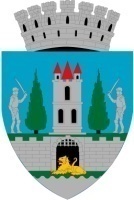 HOTĂRÂREA NR. 149/27.04.2023  pentru modificarea Anexei nr. 3 şi Anexei nr. 5 din HCL nr. 251/30.09.2021 privind aprobarea documentației tehnico - economice de avizare a lucrărilor de intervenţie şi a indicatorilor tehnico-economici la obiectivele de investiţie: „ Reabilitare termică bloc de locuințe - Str. Mircea cel Bătrân nr. 25, bloc C25”„Reabilitare termică bloc de locuințe - Str. Mircea cel Bătrân nr. 23, bloc C26’’„Reabilitare termică bloc de locuințe - Str. Mircea cel Bătrân nr. 21, bloc C27”„Reabilitare termică bloc de locuințe - Str. Corvinilor nr. 17”„Reabilitare termică bloc de locuințe – Piaţa Soarelui UU4, UU6, UU8, UU10”„Reabilitare termică bloc de locuințe – B-dul Lucian Blaga UU40”„Reabilitare termică bloc de locuințe -  Str. Careiului bloc C3-C5”Consiliul Local al Municipiului Satu Mare,Analizând proiectul de hotărâre înregistrat sub nr. 25996/21.04.2023, referatul de aprobare al Primarului Municipiului Satu Mare, înregistrat sub nr. 25999/21.04.2023 în calitate de inițiator, raportul de specialitate comun al Serviciului scriere, implementare şi monitorizare proiecte şi al Direcției economice înregistrat sub nr. 26002/21.04.2023 avizele comisiilor de specialitate ale Consiliului Local Satu Mare,Ţinând seama de prevederile art. 41, art. 44 alin. (1) din Legea 273 din 29 iunie 2006 privind Finanțele Publice Locale, cu referire la cheltuielile de investiții şi documentațiile tehnico – economice, cu modificările şi completările ulterioare,Luând în considerare prevederile HG 907/2016, cu modificările şi completările ulterioare, privind aprobarea conținutului-cadru al documentației tehnico-economice aferente investițiilor publice, precum si a structurii si metodologiei de elaborare a devizului general pentru obiective de investiții,Luând în considerare prevederile Ordonanței de Urgență a Guvernului nr. 18 din 4 martie 2009 privind creșterea performanței energetice a blocurilor de locuințe, cu modificările şi completările ulterioare şi a Ordinului nr. 163 din 17 martie 2009, pentru aprobarea Normelor metodologice de aplicare a O.U.G. nr. 18/2009 privind creșterea performanței energetice a blocurilor de locuințe, cu modificările şi completările ulterioare, Având în vedere ORDINUL nr. 1336/21.09.2021 pentru aprobarea  metodologiei în vederea punerii în aplicare a Ordonanței Guvernului nr. 15/2021 privind reglementarea unor măsuri fiscal bugetare prin ajustarea prețurilor aferente materialelor de construcții pentru contractele de achiziție publică/contractele  sectoriale de lucrări finanțate prin Programul Operaţional Regional 2014-2020,În baza prevederilor art. 129 alin. (2) lit. b) coroborat cu prevederile alin. (4) lit. d) din O.U.G. nr. 57/2019 privind Codul administrativ, cu modificările și completările ulterioare, precum şi a prevederilor Legii nr. 273/2006 privind finanțele publice locale, cu modificările şi completările ulterioare,Ținând seama de prevederile Legii nr. 24/2000 privind normele de tehnică legislativă pentru elaborarea actelor normative, republicată, cu modificările şi completările ulterioare,În temeiul prevederilor art. 139 alin. (3) lit. d) și art. 196 alin. (1) lit. a) din O.U.G. nr. 57/2019 privind Codul administrativ, cu modificările şi completările ulterioare,       Adoptă prezenta H O T Ă R Â R E:Art. 1. Se aprobă modificarea Anexei nr. 3 la HCL nr.  251/30.09.2021, care va avea conţinutul prevăzut în Anexa nr. 1 la prezenta hotărâre.Art. 2. Se aprobă modificarea Anexei nr. 5 la HCL nr.  251/30.09.2021, care va avea conţinutul prevăzut în Anexa nr. 2 la prezenta hotărâre.Art. 3. Se abrogă Anexa nr. 3 din HCL 69/23.02.2023.Art. 4. Se abrogă Anexa nr. 5 din HCL 69/23.02.2023.Art. 5. Cu ducerea la îndeplinire a prezentei hotărâri se încredințează Primarul Municipiului Satu Mare, Direcția Economică şi Serviciul Scriere, Implementare și Monitorizare Proiecte.Art. 6. Prezenta hotărâre se comunică, prin intermediul Secretarului General al Municipiului Satu Mare, în termenul prevăzut de lege, Primarului Municipiului                           Satu Mare, Instituției Prefectului judeţul Satu Mare, Direcției Economice şi Serviciului Scriere, Implementare şi Monitorizare Proiecte.        Președinte de ședință,                                             Contrasemnează      Maurer Róbert Csaba                                              Secretar general,                                                                                    Mihaela Maria RacolțaPrezenta hotărâre a fost adoptată în ședința ordinară cu respectarea prevederilor art. 139 alin. (3) lit. d) din O.U.G.   nr. 57/2019 privind Codul administrativ, cu modificările și completările ulterioare;Redactat în 3 exemplare originaleTotal consilieri în funcţie23Nr. total al consilierilor prezenţi21Nr. total al consilierilor absenţi2Voturi pentru21Voturi împotrivă0Abţineri0